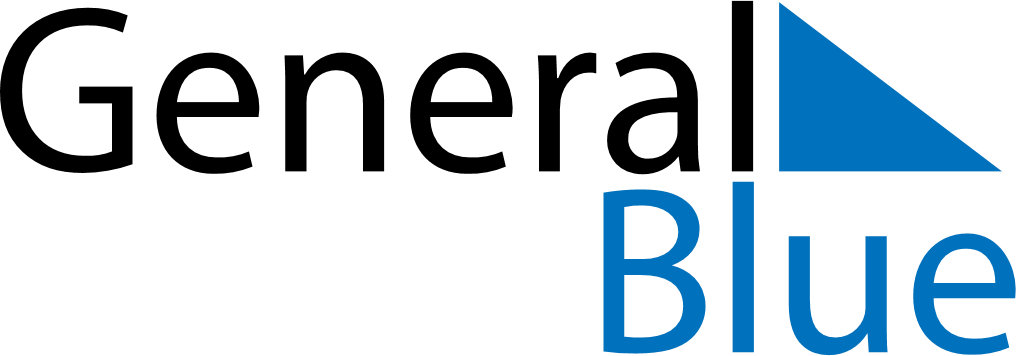 Australia 2026 HolidaysAustralia 2026 HolidaysDATENAME OF HOLIDAYJanuary 1, 2026ThursdayNew Year’s DayJanuary 26, 2026MondayAustralia DayApril 3, 2026FridayGood FridayApril 4, 2026SaturdayEaster SaturdayApril 5, 2026SundayEaster SundayApril 6, 2026MondayEaster MondayApril 25, 2026SaturdayAnzac DayMay 10, 2026SundayMother’s DaySeptember 6, 2026SundayFather’s DayDecember 25, 2026FridayChristmas DayDecember 26, 2026SaturdayBoxing DayDecember 28, 2026MondayBoxing Day (substitute day)